Progress on Bond Program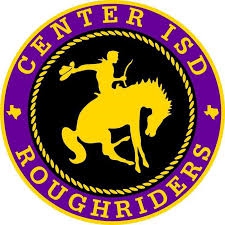 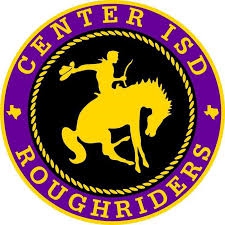 The Center Elementary School driveway and expansion project is 95% complete.  Canopy and landscaping work is all that remains.  Safety and security improvements at CES are near completion. The FLM expansion is under construction, 50,000 square feet of new academic space includes a new full-size gym, 6-bed nurse station, 30 classrooms, parking and driveways, and security improvements.  Upon completion of the FLM expansion, the grade level realignment will occur.  All other bond projects are being designed simultaneously, and each is in the design phase.2019-2020 Master Calendar Is ApprovedThe 2019-2020 master calendar is approved.  It can be found at www.centerisd.org on the calendar quick link on the main page.Did You Know?Students are no longer required to attend school a minimum of 180 days.  They are required to attend a minimum number of minutes (75,600).  Center ISD is recognized as a District of Innovation.  This status grants the District more local control and flexibility with decision making.  Stay In TouchParent portal:  centerisd.org;    Instagram @centerisd and             Facebook:  Center Independent School District State TestingSTAAR testing dates for the last quarter are listed below:Progreso en el Programa de Bonos El camino de entrada a la Escuela Elementary de Center y el proyecto de expansión están completos al 95%. El pabellón y el trabajo de jardinería es todo lo que queda. Las mejoras de seguridad y protección en el CES están casi terminadas. La expansión de FLM está en construcción, 50,000 pies cuadrados de nuevo espacio académico incluye un nuevo gimnasio de tamaño completo, una estación de enfermería con 6 camas, 30 salones de clase, estacionamiento y entradas de autos, y mejoramientos de seguridad. Una vez completada la expansión de FLM, se producirá la realineación de nivel de grado. Todos los otros proyectos de bonos se están diseñando simultáneamente, y cada uno está en la fase de diseño.El Calendario Maestro del 2019-2020 es Aprobado El calendario maestro del 2019-2020 es aprobado.  Se puede encontrar en  www.centerisd.org en el enlace rápido del calendario en la página principal.¿Sabías?Que los estudiantes ya no están obligados a asistir a la escuela por un mínimo de 180 días. Se requiere que asistan a un número de mínimo de minutos de (75,600).  Center ISD es reconocido como un Distrito de Innovación. Este estado otorga al Distrito más control local y flexibilidad en la toma de decisiones.Mantente En ContactoPortal para padres: centerisd.org;    Instagram @centerisd y                      Facebook: Center Independent School DistrictPruebas EstatalesLas fechas de las pruebas STAAR para el último trimestre se enumeran a continuación:Center ISD Information and HappeningsDateGradeSubjectApril 9th4th and 7th GradeWriting5th and 8th GradeMathEnglish IApril 10th5th and 8th Grade ReadingApril 11thEnglish IIMay 6th-10thAlgebra IBiologyHistoryMay 13th3rd, 4th, 6th & 7th GradeMathMay 14th3rd, 4th, 6th & 7th GradeReadingEnglish IIIMay 15th5th & 8th GradeScienceAlgebra IIMay 16th8th GradeSocial StudiesInformación y Acontecimientos de Center ISDDateGradeSubjectAbril 94o y 7o GradoEscritura5o y 8o GradoMatematicasIngles IAbril 105o y 8o Grado LecturaAbril 11Ingles IIMayo 6-10Algebra IBiologiaHistoriaMayo 133o, 4o, 6o y 7o GradoMatematicasMayo 143rd, 4th, 6th & 7th GradeReadingIngles IIIMayo 155o y 8o GradoCienciasAlgebra IIMayo 168o GradoCiencias Sociales